УТВЕЖДАЮ: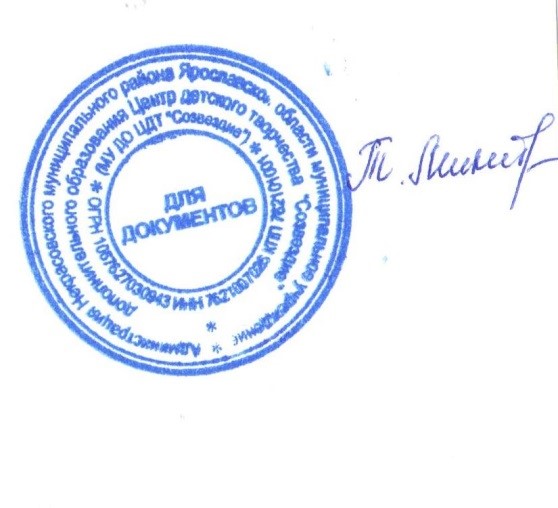 Директор МУ ДО ЦДТ «Созвездие»___________________ Т.В. МикитюкПЛАН МЕРОПРИЯТИЙпо противодействию коррупции в МУ ДО ЦДТ «Созвездие»на 2020 – 2021 учебный годЦель: создание и внедрение организационно-правовых механизмов, нравственно-психологической атмосферы, направленных на эффективную профилактику коррупции в МУ ДО ЦДТ «Созвездие».Наименование мероприятияСроки проведенияОтветственныйКонтроль соблюдения законодательства в области противодействия коррупцииКонтроль соблюдения законодательства в области противодействия коррупцииКонтроль соблюдения законодательства в области противодействия коррупцииМониторинг изменений действующего законодательства в области противодействия коррупцииВ течение годаДиректорРассмотрение вопросов  исполнения законодательства в области противодействия коррупции, об эффективности принимаемых мер по противодействию коррупции В течение годаДиректорПредставление общественности публичного доклада о деятельности ООМайДиректорОрганизация проверки достоверности представляемых работником персональных данных и иных сведений при поступлении на работуПри поступлении на работуДиректор1.5. Обеспечение взаимодействия с правоохранительными органами по вопросам борьбы с коррупцией.по мере возникновения.Директор1.6. Осуществление контроля за полнотой и качеством расходования денежных средств  в ОО. Контроль за финансовыми расчетами бухгалтерией.В течение годаДиректорНормативное обеспечение, закрепление стандартов поведения и декларация намеренийНормативное обеспечение, закрепление стандартов поведения и декларация намеренийНормативное обеспечение, закрепление стандартов поведения и декларация намерений2.1. Разработка и принятие порядка уведомления о склонении к совершению коррупционных нарушенийАвгустДиректор2.2. Определение должностных лиц, ответственных за профилактику коррупционных или иных правонарушений, внесение соответствующих изменений в должностные инструкции работниковАвгустДиректор2.3. Введение процедуры информирования работодателя о ставшей известной работнику информации о случаях совершения коррупционных правонарушений другими работниками, контрагентами организации или иными лицами и порядка рассмотрения таких сообщений, включая создание доступных каналов передачи обозначенной информации (механизмов "обратной связи", телефона доверия и т.п.)АвгустДиректорМеры по совершенствованию функционирования  МУ ДО ЦДТ «Созвездие» в целях предупреждения коррупцииМеры по совершенствованию функционирования  МУ ДО ЦДТ «Созвездие» в целях предупреждения коррупцииМеры по совершенствованию функционирования  МУ ДО ЦДТ «Созвездие» в целях предупреждения коррупции3.1. Рассмотрение вопросов исполнения законодательства в области противодействия коррупции на оперативных совещаниях и на Общих собраниях работников ОО. Совершенствование механизма внутреннего контроля за соблюдением работниками обязанностей, запретов и ограничений, установленных действующим законодательством. С июня в течение годаДиректор3.2. Разработка и утверждение локальных актов ОО по противодействию коррупции:План мероприятий;Кодекс профессиональной этики и служебного поведения работников ОУ;Приказы;Положения и пр.С августав течение годапо мере необходимостиДиректор3.3. Выбор ответственного за профилактику коррупционных и иных правонарушений в МУ ДО ЦДТ «Созвездие». Создание комиссии (рабочей группы) по проведению мероприятий по предупреждению коррупционных правонарушений.АвгустДиректор3.4.Размещение  информации  по антикоррупционной тематике на сайте ОО. ИюльДиректор3.5.Организация и проведение инвентаризации имущества ОО по анализу эффективности его  использования.ЕжегодноДиректор3.6. Отчет ответственного за профилактику коррупционных и иных правонарушений в МУ ДО ЦДТ «Созвездие» перед трудовым коллективом.ДекабрьМайОтветственный за профилактику коррупционных и иных правонарушений в МУ ДО ЦДТ «Созвездие»3.7. Усиление внутреннего контроля в ОО по вопросам:- исполнение должностных обязанностей всеми работниками ОО;- организация и проведение образовательной деятельности;- обеспечение выполнения требований СанПиН в ООВ течение годаДиректор3.8. Обеспечение соблюдения прав всех участников образовательного процесса в ОО в части:             -  сохранения и укрепления здоровья детей, комплексной безопасности обучающихся;-  обеспечения повышения качества образования;- совершенствования механизмов управления.ПостоянноДиректор4. Меры по правовому просвещению и повышению антикоррупционной компетентности педагогических работников, обучающихся ОУ  и их родителей4. Меры по правовому просвещению и повышению антикоррупционной компетентности педагогических работников, обучающихся ОУ  и их родителей4. Меры по правовому просвещению и повышению антикоррупционной компетентности педагогических работников, обучающихся ОУ  и их родителей4.1.Организация и проведение мероприятий, посвященных Международному дню борьбы с коррупцией (9 декабря), направленных на формирование в обществе нетерпимости к коррупционному поведению:Проведение родительского собрания;Проведение  собрания педагогических работников ОО;Изготовление памяток для родителей («Если у Вас требуют взятку», «Это важно знать!» и т.п.);Проведение анкетирования родителей: «Уровень удовлетворенности граждан   качеством и доступностью услуг в сфере дополнительного образования» Первая декада декабряОтветственный за профилактику коррупционных и иных правонарушений в МУ ДО ЦДТ «Созвездие»4.2. Организация участия  педагогических работников ОУ  в семинарах по вопросам формирования антикоррупционного поведения.В течение годаДиректор4.3. Оказание консультативной помощи работникам ОУ по вопросам, связанным с соблюдением ограничений, выполнением обязательств, ненарушения запретов, установленных Федеральными  законамипри поступлении на работу;при возникновении необходимостиДиректор5. Взаимодействие ОО  и родителей (законных представителей) обучающихся5. Взаимодействие ОО  и родителей (законных представителей) обучающихся5. Взаимодействие ОО  и родителей (законных представителей) обучающихся5.1. Информирование родителей (законных представителей) о правилах приема в ООВ течение годаДиректор5.2.Информирование родителей (законных представителей) о нормативно-правовой документации МУ ДО ЦДТ «Созвездие»В течение годаДиректор5.3. Проведение ежегодного опроса родителей (законных представителей)  обучающихся с целью определения степени их удовлетворенности работой ОО, качеством предоставляемых образовательных услуг.ДекабрьМай Педагоги дополнительного образования5.4. Обеспечение функционирования сайта ОО, в соответствии с Федеральным законодательством,  размещения на нем информации о деятельности МУ ДО ЦДТ «Созвездие», правил приема в ОО. Разработка  раздела с информацией об осуществлении мер по противодействию коррупции в ООВ течение годаОтветственный за ведение сайта 5.5. Осуществление экспертизы жалоб и обращений родителей о наличии сведений о фактах коррупции и проверки наличия фактов, указанных в обращениях.по мере поступленияОтветственный за профилактику коррупционных и иных правонарушений в МУ ДО ЦДТ «Созвездие»5.6. Организация личных приемов директором ОО родителей по вопросам предупреждения коррупционных проявленийВ течение годаДиректор